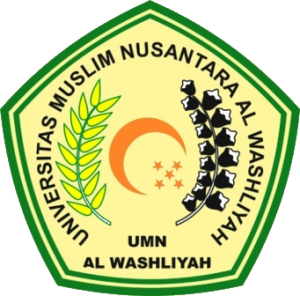 LEMBAR PENGESAHAN SKRIPSINama	:	Muhammad Rizki Ripai HasibuanNPM	:	151484109Program Studi	:	Bimbingan KonselingFakultas	:	KIP/IPJenjangPendidikan	:	Strata Satu (S-1)Judul	:	Pengaruh Layanan Bimibingan Kelompok Dengan Teknik Diskusi Terhadap Keterampilan Berkomunikasi Siswa Kelas XI MAS Al-Wasliyah 12 Perbaungan Tahun Pembelajaran 2020/2021.Pembimbing I						Pembimbing IIDra. Hj. Nur Asyah, M.Pd.			Dara Fitrah Dwi, S.Pd., M.Pd.NIP. 196209271988032001			NIDN : 0124049101Diuji Pada Tanggal	:Yudisium		:Panitia UjianKetua							SekretarisDr. KRT. Hardi Mulyono K. Surbakti		Drs. Samsul Bahri, M.Si.NIDN.0111116303					NIDN.0017036702	